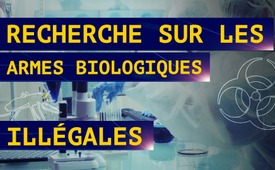 Recherche sur les armes biologiques illégales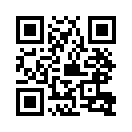 Le développement, la distribution et le stockage d'armes biologiques sont interdits par un traité international, la Convention de Genève sur les armes biologiques. Mais ce traité est-il toujours respecté compte tenu de l'énorme avancée des possibilités biotechnologiques ? Cette émission montre pourquoi ce problème doit être discuté en public.Les armes biologiques sont des armes de destruction massive dans lesquelles des agents pathogènes ou des toxines naturelles sont utilisés comme armes de manière ciblée. La Convention de Genève sur les armes biologiques est un traité international qui interdit le développement, la prolifération et le stockage d‘armes biologiques.[1] Ce traité est-il encore respecté compte tenu de l'énorme progrès des possibilités biotechnologiques ? 
Vous entendrez à la suite des extraits d'un article de la biologiste et biotechnologue Dörte Donker. Les faits nommés sont principalement tirées de publications scientifiques et d'annonces d'organes d'État des USA. Comme toujours, vous trouverez les sources dans le générique de l'émission et dans le texte de l'émission. 

« Alors que les États-Unis accusent l'Iran de travailler sur des armes nucléaires sous le prétexte d'une utilisation pacifique de l'énergie nucléaire, et que cette allégation a conduit aux sanctions les plus sévères contre une nation, les États-Unis, sous le couvert d'une utilisation pacifique, se permettent de mener une série de recherches et de fournir des technologies qui sont contraires à la Convention de Genève sur les armes biologiques. La technologie de la manipulation génétique des insectes, des virus, des bactéries et de la production de toxines est si avancée qu'il est urgent de la contrôler. Le fait que la recherche dite fonctionnelle à but lucratif sur les agents pathogènes potentiellement pandémiques soit menée aux États-Unis depuis des années et qu'un virus infectieux du SRAS ait été manifestement produit aux États-Unis, montre d'autant plus clairement que nous, en tant que communauté mondiale, ne devons pas permettre de telles failles ou même un mépris actif des conventions de Genève ! »

Les États-Unis et leur recherche sur les risques : la faille dans les conventions de Genève
« On cultive donc les virus les plus dangereux avec le prétexte que, si ceux-ci apparaissaient dans la nature, on veut être préparé avec des médicaments et des vaccins. Mais tout biologiste sait que sous ce camouflage de la recherche pacifique, des armes biologiques peuvent également être produites.[2]  Cela implique également de manipuler les virus de manière à ce qu'ils provoquent des maladies encore plus graves que celles qu'ils provoqueraient naturellement, et qu'ils puissent aussi, par exemple, se propager et se multiplier plus rapidement, c'est-à-dire devenir plus pathogènes et infectieux. On les dote de nouvelles caractéristiques en leur intégrant des gènes étrangers ».

« Même sur les sites gouvernementaux, on parle de recherches textuellement inquiétantes. On peut y lire qu‘on a essayé de mettre en place une autorégulation afin que cette recherche ne soit pas utilisée à mauvais escient. Certains de ces projets n'ont plus été financés et il a été interdit de travailler avec certains agents pathogènes. Le SRAS et le MERS ont également été abordés au cours de ces débats, mais on ne sait pas clairement si ces recherches ont été interrompues.[3] En tout état de cause, les publications scientifiques n'indiquent aucune interruption de ces recherches. Au contraire, au cours de ces recherches, un virus du SRAS infectieux pour l'homme a été produit à l'université de Caroline du Nord, Chapel Hill, sous la direction de Ralph Baric ; ce virus est à 93 % génétiquement identique à notre actuel virus SRAS-Cov-2 : il y a donc là une similitude plus grande que toute autre origine supposée et discutée du virus.[4]
En 2001, les États-Unis ont refusé de signer un protocole additionnel qui aurait pu contrôler indépendamment cette recherche à double usage.[5]
En 2017 au plus tard, ont été levées toutes les restrictions imposées à ces recherches fonctionnelles à but lucratif sur les agents pathogènes susceptibles de provoquer une pandémie, en bref la recherche GOF ou PPP.[6]
Sous les mots-clés GOF et PPP, on peut trouver sur Internet de nombreux articles sur cette recherche, publiés entre autres par des autorités américaines.[7] »

Recherche militaire américaine : recherche interdite sur les agents de guerre biologique et chimique
 « L'armée américaine est l'une des plus importantes sources de financement de la recherche, y compris la recherche sur les virus à double usage.[8] Elle maintient des laboratoires de haute sécurité et travaille sur les virus et d‘autres agents pathogènes. Des institutions telles que la DARPA (Agence pour les projets de recherche avancée de défense), une agence du ministère américain de la défense, méritent d'être mentionnées. Bien sûr, on n'entend pas beaucoup parler de leurs travaux de recherche, sauf si leurs projets font l'objet d'un appel à propositions gouvernemental ou si des brevets ont finalement été déposés, ce qui est le cas du projet Insectes-Allies.[9] (prononcer alié, comme en français « allié ») Ce projet consiste à équiper des insectes de manière à ce qu'ils puissent modifier génétiquement des plantes en plein champ au moyen de fragments viraux. Il s'agit d'une technologie qui, si elle est utilisée comme une arme, peut servir à détruire les plantes utiles. L'Institut Max Planck en Allemagne déclare clairement que cette recherche viole la Convention de Genève sur les armes biologiques.[10] » 

Conclusion : « Ces remarques montrent clairement », dit la biologiste, « que nous sommes confrontés à d'énormes problèmes avec des activités de recherche incontrôlées qui, combinées à une grande variété d'intérêts de pouvoir et à de nouvelles possibilités insoupçonnées dans le domaine de la biotechnologie, constituent une menace plus grave pour l'humanité que les armes conventionnelles. Nous devons veiller à ce que cette question soit débattue en public et à ce que des organismes de contrôle internationaux soient mis en place ».

Pour plus d'informations sur ce sujet, veuillez trouver l'article complet en Allemand sous le lien ci-dessous :
https://offenkundiges.de/illegale-biowaffenforschung-in-den-usa/de ts.Sources:1.  „Konvention über das Verbot der Entwicklung, Herstellung und Lagerung bakteriologischer( biologischer) Waffen und Toxinwaffen sowie über die Vernichtung solcher Waffen“ https://sicherheitspolitik.bpb.de/m7/layers/nuclear-biological-chemical-weapons/bio-con#1/13/17Deutsche Übersetzung: https://www.giz.de/de/downloads/Uebereinkommen_ueber_das_Verbot_biologischer_Waffen_DEU.pdf
2.  A New Approach to Evaluating the Risk–Benefit Equation for Dual-Use and Gain-of-Function Research of Concern, https://www.ncbi.nlm.nih.gov/pmc/articles/PMC5853790/
https://www.frontiersin.org/articles/10.3389/fbioe.2018.00021/full
Deliberative Process on Gain-of-Function Research
https://www.phe.gov/s3/dualuse/Pages/GainOfFunction.aspx
3.  Engineered bat virus stirs debate over risky research
https://www.nature.com/news/engineered-bat-virus-stirs-debate-over-risky-research-1.18787
4.  A SARS-like cluster of circulating bat coronaviruses shows potential for human emergence
https://www.nature.com/articles/nm.3985
The COVID-19 Pandemic: A Comprehensive Review of Taxonomy, Genetics, Epidemiology, Diagnosis, Treatment, and Control 
https://www.ncbi.nlm.nih.gov/pmc/articles/PMC7230578/
A Close Relative of SARS-Cov-2 Found in Bats Offers More Evidence It Evolved Naturally
https://globalbiodefense.com/2020/05/11/a-close-relative-of-sars-cov-2-found-in-bats-offers-more-evidence-it-evolved-naturally/
5.  USA lehnen Zusatzprotokoll zur Biowaffenkonvention ab | Telepolis
https://www.heise.de/tp/features/USA-lehnen-Zusatzprotokoll-zur-Biowaffenkonvention-ab-3451713.html
6.  Ethical and Philosophical Considerations for Gain-of-Function Policy: The Importance of Alternate Experiments 
https://www.ncbi.nlm.nih.gov/pmc/articles/PMC5809449/
7.  Institutional Oversight Policy
https://www.phe.gov/s3/dualuse/Pages/InstitutionalOversight.aspx
Dual Use Research of Concern (DURC)
https://www.phe.gov/s3/dualuse/Pages/default.aspx
United States Government Policy for Oversight of Life Sciences DURC
https://www.phe.gov/s3/dualuse/Pages/USGOversightPolicy.aspx
United States Government Policy for Oversight of Life Sciences Dual Use Research of Concern
www.phe.gov/s3/dualuse/Documents/us-policy-durc-032812.pdf
Deliberative Process on Gain-of-Function Research
https://www.phe.gov/s3/dualuse/Pages/GainOfFunction.aspx
8.  Gain-of-Function Research: Ethical Analysis
https://link.springer.com/article/10.1007/s11948-016-9810-1
9.  Defense Advanced Research Projects Agency – Program Information: Insect Allies
https://www.darpa.mil/program/insect-allies
( https://beta.sam.gov/search?keywords=darpa&sort=-relevance&index=&is_active=true&page=1)
10.  Ein Schritt zur biologischen Kriegsführung mit Insekten?
https://www.mpg.de/12316482/darpa-insect-ally

Weitere Quellen:
11. Nobelpreisträger sagt: Coronavirus entstand im Labor – Südtirol News, 
https://www.suedtirolnews.it/chronik/nobelpreistraeger-sagt-coronavirus-entstand-im-labor
12. National Center for Biotechnology Information:
Moratorium on Research Intended To Create Novel Potential Pandemic Pathogens
https://www.ncbi.nlm.nih.gov/pmc/articles/PMC4271556/
13. US20170096455A1 - Methods and compositions for chimeric coronavirus spike proteins
14. WO US US20170096455A1 Ralph Baric The University Of North Carolina At Chapel Hill
Priority 2014-03-20 • Filed 2015-03-20 • Published 2017-04-06, The present invention provides compositions and methods comprising a chimeric coronavirus spike protein.
15. Synthetic Recombinant Bat SARS-like Coronavirus Is Infectious in Cultured Cells and in Mice 
https://pubmed.ncbi.nlm.nih.gov/19036930/
16. RNase-resistant Virus-Like Particles Containing Long Chimeric RNA Sequences Produced by Two-Plasmid Coexpression System, https://pubmed.ncbi.nlm.nih.gov/18305135/
(In diesem Artikel von 2016 wird bereits von SARS- CoV-2 gesprochen. Eine Publikation aus China aus dem Jahr 2008, die die gleichen Funktionsgewinnmanipulationen beschreibt, spricht ebenfalls schon von SARS-CoV-2.)
17. Bats, Gene Editing and Bioweapons: Recent DARPA Experiments Raise Concerns Amid Coronavirus Outbreak, https://www.thelastamericanvagabond.com/top-news/bats-gene-editing-bioweapons-recent-darpa-experiments-raise-concerns-amid-coronavirus-outbreak/
18. Deadly Germ Research Is Shut Down at Army Lab Over Safety Concerns
https://www.nytimes.com/2019/08/05/health/germs-fort-detrick-biohazard.html
19. Harvard University Professor and Two Chinese Nationals Charged in Three Separate China Related Cases, https://www.justice.gov/opa/pr/harvard-university-professor-and-two-chinese-nationals-charged-three-separate-china-related
20. Charles Lieber's nanoscale transistors can enter cells without harming them
https://www.harvardmagazine.com/2011/01/virus-sized-transistors
21. Nano-Bioelectronics, https://www.ncbi.nlm.nih.gov/pmc/articles/PMC4867216/
22. An Evidence Based Perspective on mRNA-SARS-CoV-2 Vaccine Development
https://www.ncbi.nlm.nih.gov/pmc/articles/PMC7218962/
https://www.medscimonit.com/download/index/idArt/924700
[ Keyword: phase I trial on mRNA-1273]
23. The spike protein of SARS-CoV — a target for vaccine and therapeutic development
https://www.nature.com/articles/nrmicro2090
24. https://www.apotheke-adhoc.de/nc/mediathek/detail/christian-drosten-wir-brauchen-abkuerzungen-bei-der-impfstoffzulassung-corona-virus-update/
25. DARPA: Defense Advanced Research Projects Agency – Wikipedia
https://de.wikipedia.org/wiki/Defense_Advanced_Research_Projects_Agency
26. Agricultural research, or a new bioweapon system?
https://science.sciencemag.org/content/362/6410/35.full?ijkey=rr3CdlvjcwD7s&keytype=ref&siteid=sci
27. How Canadian researchers reconstituted an extinct poxvirus for $100,000 using mail-order DNA
https://www.sciencemag.org/news/2017/07/how-canadian-researchers-reconstituted-extinct-poxvirus-100000-using-mail-order-dna
28. Construction of an Infectious Horsepox Virus Vaccine From Chemically Synthesized DNA Fragments
https://pubmed.ncbi.nlm.nih.gov/29351298/?from_term=David+Evans+Variola&from_pos=1
29. Ausgestorbene Pferdepocken-Viren im Labor nachgebaut | 24.07.2017, 
https://naturwissenschaften.ch/service/news/92355-ausgestorbene-pferdepocken-viren-im-labor-nachgebaut
30. Biotechnology: Genetically Engineered Pathogens (The Counterproliferation Papers, Future Warfare Series No. 53), https://apps.dtic.mil/dtic/tr/fulltext/u2/a556597.pdfCela pourrait aussi vous intéresser:#Coronavirus-fr - www.kla.tv/Coronavirus-frKla.TV – Des nouvelles alternatives... libres – indépendantes – non censurées...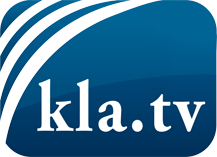 ce que les médias ne devraient pas dissimuler...peu entendu, du peuple pour le peuple...des informations régulières sur www.kla.tv/frÇa vaut la peine de rester avec nous! Vous pouvez vous abonner gratuitement à notre newsletter: www.kla.tv/abo-frAvis de sécurité:Les contre voix sont malheureusement de plus en plus censurées et réprimées. Tant que nous ne nous orientons pas en fonction des intérêts et des idéologies de la système presse, nous devons toujours nous attendre à ce que des prétextes soient recherchés pour bloquer ou supprimer Kla.TV.Alors mettez-vous dès aujourd’hui en réseau en dehors d’internet!
Cliquez ici: www.kla.tv/vernetzung&lang=frLicence:    Licence Creative Commons avec attribution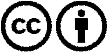 Il est permis de diffuser et d’utiliser notre matériel avec l’attribution! Toutefois, le matériel ne peut pas être utilisé hors contexte.
Cependant pour les institutions financées avec la redevance audio-visuelle, ceci n’est autorisé qu’avec notre accord. Des infractions peuvent entraîner des poursuites.